Уважаемые коллеги!КГБ ПОУ «Минусинский колледж культуры и искусства» приглашает на курсы повышения квалификации работников учреждений культуры и образования. В течение 2022-2023 уч. года планируются курсы повышения квалификации по следующим направлениям:  - «Музыкальное образование» (72 ч.); заочная форма обучения, с применением дистанционных образовательных технологий.Тема курсов: «Методологические и практические аспекты деятельности современного преподавателя музыки в контексте стандартов WorldSkills»; - «Декоративно-прикладное искусство и народные промыслы» (72 ч.); очно- заочная форма обучения.Темы курсов: «Методика преподавания дисциплин художественного цикла (рисунок, живопись, цветоведение, композиция)»; «Современные и традиционные технологии ДПИиНП».– «Библиотековедение» (72 ч.); заочная форма обучения, с применением дистанционных образовательных технологий.Тема курсов: «Инновационные технологии библиотечной практики».– «Хореографическое творчество» (72 ч.); очно- заочная форма обучения. Тема курсов: «Основы хореографического творчества и современные методики преподавания хореографических дисциплин».- «Музыкальное звукооператорское мастерство» (72 ч.); очно- заочная форма обучения.Тема курсов: «Основы звукооператорского мастерства».- «Социально культурная деятельность» (72 ч.); очно- заочная форма обучения.Тема курсов: «Специфика организации и проведения различных форм культурно-досуговых программ».Форма проведения курсов повышения квалификации: очно-заочная и заочная, с применением дистанционных образовательных технологий.По итогам сдачи комплексного зачета слушателям курсов вручаются удостоверения о повышении квалификации объемом 72 часа. По запросам работодателей, направление, программа и даты проведения курсов повышения квалификации могут дополняться и корректироваться (по согласованию).Стоимость обучения при объеме 72 часа составляет 3619 руб. При регистрации слушателям курсов повышения квалификации необходимо заполнить заявление о приеме на обучение в указанной форме и предоставить следующие копии документов: паспорта 2-3 стр., документа о среднем профессиональном или высшем образовании, ИНН, СНИЛС, свидетельства о регистрации брака (или иные документы), если в документе об образовании другая фамилия.Дополнительную информацию можно получить по тел:8 (391-32)2-30-29, 8-923-313-22-33 (в рабочие дни с 8.00 до 17.00 ч., обед с 12.00 до 13.00ч.), на сайте колледжа по адресу: мкки.рф и по электронной почте: kpkminusinsk@gmail.com .Просьба заранее выслать на электронную почту kpkminusinsk@gmail.com заявку на обучение специалистов, с указанием ФИО, должности, места работы, места проживания,  контактного телефона, электронной почты (если есть) и выбранного направления курсов. Форма заявки на сайте колледжа по адресу: мкки.рф, сведения о колледже/ раздел «курсы повышения квалификации».Мы ждем вас!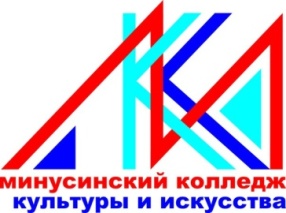 Руководителям учреждений культуры и образования